Practice Tip – PT.23.15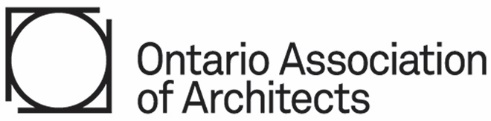 Attachment 1September 15, 2022Recommended Amendments and Supplementary Conditions for 
Stipulated Price Contract Between Owner and Trade Contractor for Construction Management Projects, CCDC 17 – 2010CCDC 17 – 2010 - Stipulated Price Contract Between Owner and Trade Contractor for Construction Management ProjectsThe following are recommended amendments and supplementary conditions for the CCDC 17, 2010 Contract. To incorporate their use, you can copy/paste from the Word document into the front end of the project manual specifications with appropriate headings and footers with the project name, practice name, specification section, page numbers, etc., utilizing the standard specifications section/page format. Coordinate the sequence and numbering with other amendments or supplementary conditions.Do Not Include This Cover Page in Your SpecificationsRecommended Amendments and Supplementary Conditions for:Stipulated Price Contract Between Owner and Trade Contractor for Construction Management Projects - CCDC 17 – 2010 Where the following amendments, additions, and modifications specifically reference changes to the Agreement, Definitions, or General Conditions, the amendments, additions and modifications shall govern.Amendments to Articles:ARTICLE A7 – RECEIPT OF AND ADDRESSES FOR NOTICES IN WRITING1	Delete the words “or other form of electronic communication” after the words “or by facsimile” in paragraphs 7.2 and 7.4.Amendments to Definitions:DefinitionsAdd the following definition:SubmittalsSubmittals are documents or items required by the Contract Documents to be provided by the Trade Contractor, such as:- 	Shop Drawings, samples, models, and mock-ups to indicate details or characteristics before the portion of the Work that they represent can be incorporated into the Work; and -	As-built drawings and manuals to provide instructions to the operation and maintenance of the Work.Supplementary Conditions GC 1.1	CONTRACT DOCUMENTS.1	Add to the end of sub-paragraph 1.1.2.3:Except where the Consultant shall be indemnified as a third-party beneficiary as provided in subparagraphs 9.2.7.4, 9.5.3.4 and in 12.1.1.3GC 2.1	AUTHORITY OF THE CONSTRUCTION MANAGER AND THE CONSULTANT.1	Delete paragraph 2.1.2 in its entirety and substitute new paragraph 2.1.2:2.1.2:	The duties, responsibilities, and limitations of authority of the Construction Manager and the Consultant as set forth in the Contract Documents shall be modified or extended only with the written consent of the Owner, Trade  Contractor, Construction Manager, and Consultant.GC 2.2	ROLE OF THE CONTRUCTION MANAGER AND CONSULTANT.1	Delete sub-paragraph 2.2.1.2 in its entirety and substitute new sub-paragraph 2.2.1.2:2.2.1.2	in the first instance, receive all questions in writing by the Owner or the Trade Contractor for interpretation of the Contract Documents except with respect to GC 5.1 - FINANCING INFORMATION REQUIRED OF THE OWNER;.2	Delete sub-paragraph 2.2.1.3 in its entirety and substitute new sub-paragraph 2.2.1.3:2.2.1.3	in the first instance, give interpretations on matters in question relating to the performance of the Work or the requirements of the Contract Documents, except with respect to GC 5.1 - FINANCING INFORMATION REQUIRED OF THE OWNER;.3	Delete sub-paragraph 2.2.2.2 in its entirety and substitute new sub-paragraph 2.2.2.2:2.2.2.2	in the first instance, give interpretations and make findings on matters in question relating to the requirements of the Contract Documents, except with respect to GC 5.1 - FINANCING INFORMATION REQUIRED OF THE OWNER. The interpretations and findings will be given in writing to the parties within a reasonable time..4	Add new sub-paragraph 2.2.2.3:2.2.2.3.	make interpretations and findings that are consistent with the intent of the Contract Documents. In making such interpretations and findings, the Consultant will not show partiality to either the Owner or the Trade Contractor. The Owner and the Trade Contractor shall waive any claims against the Consultant arising out of the making of such interpretations and findings made in accordance with paragraph 2.2.2..5	Delete sub-paragraph 2.2.3.2 in its entirety.GC 2.3	REVIEW AND INSPECTION OF THE WORK.1	Add the words “and the Consultant” after the words “Construction Manager” in paragraph 2.3.3.2	Add the words “or Consultant” after the words “Construction Manager” in paragraph 2.3.5GC 2.4	DEFECTIVE WORK.1	Add new sub-paragraphs 2.4.1.1 and 2.4.1.2:  2.4.1.1	The Trade Contractor shall rectify, in a manner acceptable to the Owner and the Consultant, all defective work and deficiencies throughout the Work, whether or not they are specifically identified by the Consultant.2.4.1.2	The Trade Contractor shall prioritize the correction of any defective work which, in the sole discretion of the Owner, adversely affects the day-to-day operation of the Owner..2	Delete the word “Construction Manager” and replace with “Consultant” in the first and second sentences of paragraph 2.4.3. GC 3.1	CONTROL OF THE WORK.1	Add new paragraph 3.1.3:3.1.3	Prior to commencing individual procurement, fabrication, and construction activities, the Trade Contractor shall verify, at the Place of the Work, all relevant measurements and levels necessary for proper and complete fabrication, assembly, and installation of the Work and shall further carefully compare such field measurements and conditions with the requirements of the Contract Documents. Where dimensions are not included or contradictions exist, or exact locations are not apparent, the Trade Contractor shall immediately notify the Consultant in writing and obtain written instructions from the Consultant before proceeding with any part of the affected work.GC 3.4	DOCUMENT REVIEW.1	Delete paragraph 3.4.1 in its entirety and substitute new paragraph 3.4.1:3.4.1	The Trade Contractor shall review the Contract Documents and shall report promptly to the Consultant any error, inconsistency, or omission the Trade Contractor may discover. Such review by the Trade Contractor shall comply with the standard of care described in paragraph 3.14.1 of the Contract. Except for its obligation to make such review and report the result, the Trade Contractor does not assume any responsibility to the Owner or to the Consultant for the accuracy of the Contract Documents. The Trade Contractor shall not be liable for damage or costs resulting from such errors, inconsistencies, or omissions in the Contract Documents, which the Trade Contractor could not reasonably have discovered. If the Trade Contractor does discover any error, inconsistency, or omission in the Contract Documents, the Trade Contractor shall not proceed with the work affected until the Trade Contractor has received corrected or missing information from the Consultant.GC 3.8	LABOUR AND PRODUCTS.1	Add new paragraph 3.8.4:3.8.4	The Trade Contractor is responsible for the safe on-site storage of Products and their protection (including Products supplied by the Owner and other contractors to be installed under the Contract) in such ways as to avoid dangerous conditions or contamination to the Products or other persons or property and in locations at the Place of the Work to the satisfaction of the Owner and the Consultant. The Owner shall provide all relevant information on the Products to be supplied by the Owner.GC 3.10	SHOP DRAWINGS.1	Add the words “AND OTHER SUBMITTALS” to the Title after SHOP DRAWINGS..2	Add “and Submittals” after the words “Shop Drawings” in paragraphs 3.10.1, 3.10.2, 3.10.4, 3.10.7, 3.10.8, 3.10.8.2, 3.10.9, 3.10.10, 3.10.11, 3.10.12 and 3.10.13.3	Delete 3.10.3 in its entirety and substitute new paragraph 3.10.33.10.3	Prior to the first application for payment, the Trade Contractor, the Consultant, and the Construction Manager shall jointly prepare a schedule of the dates for submission and return of Shop Drawings and any Submittals. .4	Delete the words “with reasonable promptness so as to cause no delay in the performance of the Work” and replace with “within 10 working days or such longer period as may be reasonably required” in paragraph 3.10.13.GC 3.14	PERFORMANCE BY TRADE CONTRACTOR.1	Add new General Condition 3.14.1:3.14.1	In performing its services and obligations under the Contract, the Trade Contractor shall exercise a standard of care, skill, and diligence that would normally be provided by an experienced and prudent contractor supplying similar services for similar projects. The Trade Contractor acknowledges and agrees that throughout the Contract, the Trade Contractor’s obligations, duties, and responsibilities shall be interpreted in accordance with this standard. The Trade Contractor shall exercise the same standard of due care and diligence in respect of any Products, personnel, or procedures it may recommend to the Owner. .2	Add new General Condition 3.14.2:3.14.2	The Trade Contractor further represents, covenants, and warrants to the Owner that:.1	The personnel it assigns to the Project are appropriately experienced;.2	It has a sufficient staff of qualified and competent personnel to replace its designated supervisor and project manager, subject to the Owner’s approval, in the event of death, incapacity, removal, or resignation.GC 4.1	CASH ALLOWANCES.1	Delete paragraph 4.1.4 in its entirety and substitute new paragraph 4.1.4: 4.1.4	Where costs under a cash allowance exceed the amount of the allowance, unexpended amounts from other cash allowances shall be reallocated at the Consultant’s direction to cover the shortfall..2	Delete paragraph 4.1.5 in its entirety and substitute new paragraph 4.1.5: 4.1.5.	The net amount of any unexpended cash allowances, after providing for any reallocations as contemplated in paragraph 4.1.4, shall be deducted from the Contract Price by Change Order..3	Delete paragraph 4.1.7 in its entirety and substitute new paragraph 4.1.7:4.1.7	At the commencement of the Work, the Trade Contractor and Construction Manager shall jointly prepare, for the review and acceptance of the Owner and the Consultant, a schedule indicating the times, within the construction schedule referred to in GC 3.5, that items called for under cash allowances and items that are specified to be Owner purchased and Trade Contractor installed or hooked up are required at the site to avoid delaying the progress of the Work..4	Add new paragraph 4.1.8: 4.1.8	The Owner reserves the right to call, or to have the Trade Contractor call for, competitive bids for portions of the Work, to be paid for from cash allowances.GC 5.4	SUBSTANTIAL PERFORMANCE OF THE WORK.1	Add “the Consultant” after the words “the Construction Manager” in paragraph 5.4.1. GC 6.3	CHANGE DIRECTIVE.1	Delete the word “Finding” in paragraph 6.3.12 and replace with “determination.”GC 6.4	CONCEALED OR UNKNOWN CONDITIONS.1	Delete the words “Construction Manager” in the first line in paragraph 6.4.2 and replace with “Consultant.”.2	Delete the words “Construction Manager” in the first and second lines of paragraph 6.4.3 and replace with “Consultant” and also add the words “Construction Manager” after the word “Owner.”.3	Add new paragraph 6.4.5:6.4.5	The Trade Contractor confirms that, prior to bidding the Project, it carefully investigated the Place of the Work and applied to that investigation the degree of care and skill described in paragraph 3.14.1, given the amount of time provided between the issue of the bid documents and the actual closing of bids, the degree of access provided to the Trade Contractor prior to submission of bid, and the sufficiency and completeness of the information provided by the Owner. The Trade Contractor is not entitled to compensation or to an extension of the Contract Time for conditions which could reasonably have been ascertained by the Trade Contractor by such careful investigation undertaken prior to the submission of the bid.GC 6.5	DELAYS .1	Delete the period at the end of paragraph 6.5.1, and substitute the following words:“, but excluding any consequential, indirect, or special damages.”.2	Add new paragraph 6.5.6:6.5.6	If the Trade Contractor is delayed in the performance of the Work by an act or omission of the Trade Contractor or anyone employed or engaged by the Trade Contractor directly or indirectly, or by any cause within the Trade Contractor’s control, then the Contract Time shall be extended for such reasonable time as the Construction Manager may decide in consultation with the Trade Contractor. The Owner shall be reimbursed by the Trade Contractor for all reasonable costs incurred by the Owner as the result of such delay, including all services required by the Owner from the Consultant as a result of such delay by the Trade Contractor and, in particular, the cost of the Consultant’s services during the period between the date of Substantial Performance of the Work stated in Article A-1 herein as the same may be extended through the provisions of these General Conditions and any later, actual date of Substantial Performance of the Work achieved by the Trade Contractor.GC 6.6	CLAIMS FOR A CHANGE IN CONTRACT PRICE.1	Add the words “and Consultant” after the words “Construction Manager” in paragraph 6.6.1..2	Delete the word “finding” in the second line of paragraph 6.6.3 and replace with “interpretation.”.3	Add the words “and Consultant” after the words “Construction Manager” in paragraph 6.6.4..4	Delete paragraph 6.6.5 in its entirety and substitute new paragraph 6.6.5:If the Construction Manager’s interpretation is not acceptable to the Trade Contractor, Owner or Consultant, the Consultant shall make a finding with respect to a claim made by either party and the finding will be given by Notice in Writing to both parties within 30 working days after receipt of the claim by the Consultant, or within such other time period as may be agreed by the parties.GC 8.1	AUTHORITY OF THE CONSTRUCTION MANAGER AND THE CONSULTANT.1	Delete the words “Construction Manager or the” in the third line of paragraph 8.1.1..2	Delete the words “neither the Construction Manager nor” in the first line of paragraph 8.1.2.GC 8.2	NEGOTIATION, MEDIATION AND ARBITRATION.1	Delete the words “Construction Manager or the” in the first line of paragraph 8.2.2..2	Add the words “the Consultant” after “the Trade Contractor” in the last line of paragraph 8.2.5..3	Add the words “the Consultant” after “the party” in the first line of paragraph 8.2.6..4	Add the following new paragraphs 8.2.9, 8.2.10, 8.2.11, 8.2.12., 8.2.13., and 8.2.14:8.2.9	Within five days of receipt of the notice of arbitration by the responding party under paragraph 8.2.6, the Owner and the Trade Contractor shall give the Consultant a Notice in Writing. a)	a copy of the notice of arbitration;b)	a copy of supplementary conditions 8.2.9 to 8.2.14 of this Contract; andc)	any claims or issues which the Trade Contractor or the Owner, as the case may be, wishes to raise in relation to the Consultant or Construction Manager arising out of the issues in dispute in the arbitration.8.2.10	The Owner and the Trade Contractor agree that the Consultant or Construction Manager may elect, within 10 days of receipt of the notice under paragraph 8.2.9, to become a full party to the arbitration under paragraph 8.2.6 if the Consultant or Construction Manager:a)	has a vested or contingent financial interest in the outcome of the arbitration;b)	gives the notice of election to the Owner and the Trade Contractor before the arbitrator is appointed;c)	agrees to be a party to the arbitration within the meaning of the rules referred to in paragraph 8.2.6; andd)	agrees to be bound by the arbitral award made in the arbitration.8.2.11	If an election is made under paragraph 8.2.10, the Consultant or Construction Manager may participate in the appointment of the arbitrator and, notwithstanding the rules referred to in paragraph 8.2.6, the time period for reaching agreement on the appointment of the arbitrator shall begin to run from the date the respondent receives a copy of the notice of arbitration.8.2.12	The arbitrator in the arbitration in which the Consultant or Construction Manager has elected under paragraph 8.2.10 to become a full party may:a)	on application of the Owner or the Trade Contractor, determine whether the Consultant or Construction Manager has satisfied the requirements of paragraph 8.2.10; andb)	make any procedural order considered necessary to facilitate the addition of the Consultant or Construction Manager as a party to the arbitration.8.2.13	The provisions of paragraph 8.2.9 shall apply mutatis mutandis to written notice to be given by the Consultant or Construction Manager to any sub-consultant;8.2.14	In the event of notice of arbitration given by the Consultant or Construction Manager to a sub-consultant, the sub-consultant is not entitled to any election with respect to the proceeding as outlined in 8.2.10, and is deemed to be bound by the arbitration proceeding.GC 9.1	PROTECTION OF WORK AND PROPERTY.1	Delete subparagraph 9.1.1.1 in its entirety and substitute new subparagraph 9.1.1.1:9.1.1.1	Errors in the Contract Documents that the Trade Contractor could not have discovered applying the standard of care described in paragraph 3.14.1; .2	Delete paragraph 9.1.2 in its entirety and substitute the following new paragraph 9.1.2:9.1.2	Before commencing any Work, the Trade Contractor shall determine the locations of all underground utilities and structures indicated in the Contract Documents, or that are discoverable by applying to an inspection of the Place of the Work the degree of care and skill described in paragraph 3.14.1.GC 9.2	TOXIC AND HAZARDOUS SUBSTANCES.1	Add the words “the Consultant” after the words “the Trade Contractor” in the last line of paragraph 9.2.6.2	Add to paragraph 9.2.6 after the word "responsible”, the following new words:or whether any toxic or hazardous substances or materials already at the Place of the Work (and which were then harmless or stored, contained, or otherwise dealt with in accordance with legal and regulatory requirements) were dealt with by the Trade Contractor or anyone for whom the Trade Contractor is responsible in a manner that does not comply with legal and regulatory requirements, or which threatens human health and safety or the environment, or material damage to the property of the Owner or others,.3	Add “and the Consultant” after the word “Trade Contractor” in sub-paragraph 9.2.7.4..4	Add to paragraph 9.2.8 after the word "responsible”, the following new words:or that any toxic or hazardous substances or materials already at the Place of the Work (and which were then harmless or stored, contained, or otherwise dealt with in accordance with legal and regulatory requirements) were dealt with by the Trade Contractor or anyone for whom the Trade Contractor is responsible in a manner that does not comply with legal and regulatory requirements, or which threatens human health and safety or the environment, or material damage to the property of the Owner or others,GC 9.5	MOULD.1	Add “and the Consultant” after “Trade Contractor” in sub-paragraph 9.5.3.4.GC 10.2	LAWS, NOTICES, PERMITS, AND FEES.1	Delete from the first line of paragraph 10.2.5 the word, “The” and substitute the words:“Subject to paragraph 3.14.1, the”.GC 12.1	INDEMNIFICATION.1	Add new clause 12.1.1.3:12.1.1 3	The Trade Contractor shall indemnify and hold harmless the Consultant, its agents, and employees from and against claims, demands, losses, costs, damages, actions, suits, or proceedings by third parties that arise out of, or are attributable to, the Trade Contractor’s performance of the Contract, provided such claims are attributable to bodily injury, sickness, disease, or death, or to injury to or destruction of tangible property, and caused by negligent acts or omissions of the Trade Contractor or anyone for whose acts the Trade Contractor may be liable, and made in writing within a period of six years from the date of Substantial Performance of the Work as set out in the certificate of Substantial Performance of the Work, or within such shorter such period as may be prescribed by any limitation statute or the province or territory of the Place of Work.GC 12.3	WARRANTY.1	Delete from the first line of paragraph 12.3.2 the word, “The” and substitute the words:"Subject to paragraph 3.14.1, the…"~ END ~The OAA does not provide legal, insurance, or accounting advice. Readers are advised to consult their own legal, accounting, or insurance representatives to obtain suitable professional advice in those regards.